CALIFORNIA ENVIRONMENTAL QUALITY ACTNOTICE OF EXEMPTIONTo: 	Office of Planning and Research State ClearinghouseP.O. Box 3044, 1400 Tenth Street, Room 212Sacramento, CA 95812-3044 From:	Department of Toxic Substances Control Permitting Division8800 Cal Center DriveSacramento, CA 95826Project Title: EMERGENCY PERMIT FOR TREATMENT OF HAZRDOUS WASTE, GENENTECH SOUTH SAN FRANCISCO, CAProject Location: Building 15 (340 Point San Bruno Blvd, South San Francisco, CA 94080), Building 48 (645 East Grand Ave, South San Francisco, CA 94080), Building 7 (700 Forbes Blvd, South San Francisco, CA 94080)County: San Mateo CountyProject Applicant: Genentech South San FranciscoApproval Action Under Consideration by DTSC:  Statutory Authority:  Project Description:  The California Department of Toxic Substances Control (D T S C), pursuant to authority granted under California Code of Regulations, Title 22, Division 4.5, Chapter 20, Section 66270.61, has issued an Emergency Permit to Genentech South San Francisco, Building 15 (E P A I D# CAR000182634), Building 48 (E P A I D# CAR000182709), and Building 7 (E P A I D# CAD080129000) to treat hazardous waste through a controlled reaction with a chemical solution. The hazardous waste to be treated consists of the following items:Building 48 located at 645 East Grand Avenue, South San Francisco, CA 94080Building 15 located at 340 Point San Bruno Blvd, South San Francisco, CA 94080Building 7 located at 700 Forbes Blvd, South San Francisco, CA 94080The chemicals are expired and currently being stored at Genentech South San Francisco Buildings 7, 15, and 48 located at 700 Forbes Blvd, South San Francisco, CA 94080, located at 340 Point San Bruno Blvd, South San Francisco, CA 94080, and located at 645 East Grand Ave, South San Francisco, CA 94080, respectively. D T S C has determined as a safety precaution to prevent an accident or severe injury, an Emergency Permit should be issued to chemically stabilize the hazardous waste prior to storage and eventual transportation off-site by Clean Harbors Environmental Services(C H E S). Background: Some chemicals identified in the tables produce peroxides as they degrade (i.e. after the product’s expiration date). The peroxides produced may be unstable at relatively low concentrations, resulting in fire and/or explosion if improperly handled. Chemical stabilization is recommended prior to transport to a permitted storage, treatment, and disposal facility.Some chemicals identified in the tables are shock sensitive or shock/temperature sensitive compounds. Instability can be introduced as the chemicals and/or storage containers degrade (i.e. after the product’s expiration date). Chemical stabilization is recommended prior to transport to a permitted storage, treatment, and disposal facility.Project Activities:  The treatment of the hazardous waste involves the addition of solution to the container in a controlled manner to reduce the reactive or ignitable characteristics of the chemical. Treatment will take place within a designated exclusion zone. Only technicians from C H E S will be allowed in the exclusion zone. Movement, preparation, and treatment of the containers will be in accordance with established standards.Within 10 business days of the expiration of this permit, Genentech South San Francisco will submit a final report, signed in accordance with Title 22, California Code of Regulations section 66270.11(d). The report shall include certification that the treatment area has been cleared of all residual hazardous waste generated from this emergency treatment and all generated waste has been properly managed.The Emergency Permit is effective beginning August 7, 2020 and shall expire on November 2, 2020.Name of Public Agency Approving Project:  Department of Toxic Substances Control Name of Person or Agency Carrying Out Project: Clean Harbors Environmental ServicesExempt Status: Emergency Project [PRC, Sec. 21080(b)(4); 14 CCR, Sec.15269(c)]Reasons Why Project is Exempt: This action is necessary to prevent an emergency. Chemical stabilization of the chemical is necessary prior to transportation to an authorized hazardous waste treatment, storage, and disposal facility to prevent accidental fire and/or explosion during transport.The administrative record for this project is available to the public by appointment at the following location:Department of Toxic Substances ControlFile RoomPermitting Division8800 Cal Center DriveSacramento, CA 95826Contact PersonContact TitlePhone NumberApprover’s Signature: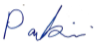 Date: Approver’s NameApprover’s TitleApprover’s Phone NumberTO BE COMPLETED BY OPR ONLYDate Received for Filing and Posting at OPR:DescriptionQuantityHazard DesignationContainer SizeTetrahydrofuran1Peroxide Forming Material4 litersMethyl Tert Butyl Ether1Peroxide Forming Material 1 literDescriptionQuantityHazard DesignationContainer SizeEthyl Ether9Peroxide Forming Material5x4 liters, 4x100 millilitersTert Butyl Methyl Ether4Peroxide Forming Material3x100 milliliters, 1x1 liter1,2 Dimethoxyethane2Peroxide Forming Material100 millilitersGlycidyl Methyl Ether2Peroxide Forming Material1x25 milliliters, 1x1 gramTetrahydrofuran22Peroxide Forming Material12x1 liter, 7x100 milliliters, 1x20 liters, 2x4 litersEthylene Glycol Mono tert-Butyl Ether1Peroxide Forming Material25 milliliters1-H Benzotriazole1Shock Sensitive Compounds1000 grams1-Hydroxybenzotriazole1Shock Sensitive Compounds500 gramsSodium Amide1Peroxide Forming Material100 grams2,4 Dinitrophenol1Shock Sensitive Compounds100 grams2,4 Dinitrophenylhydrazine1Shock Sensitive Compounds100 gramsDiphenylphosphoryl Azide1Shock Sensitive Compounds100 gramsBorane THF Complex2Temperature Sensitive Compound100 millilitersMEK Peroxide1Shock Sensitive Compounds250 millilitersPotassium1Peroxide Forming Material25 grams1H Tetrazole1Shock Sensitive Compounds25 millilitersSodium Azide1Shock Sensitive Compounds100 gramsStyrene1Peroxide/Polymerization Material1 literMethyl Methacrylate1Peroxide/Polymerization Material1 literCyclohexadiene1Peroxide/Polymerization Material250 millilitersIsobutyl Vinyl Ether1Peroxide/Polymerization Material100 millilitersBenzoyl Peroxide1Shock/Temperature Sensitive Compound50 grams2,2 Azobisisobutyronitrile1Shock/Temperature Sensitive Compound100 gramsDiazald1Shock/Temperature Sensitive Compound25 gramsDiisopropyl Azidocarboxylate1Shock Sensitive Compounds100 gramsPicrylsulfonic Acid1Shock Sensitive Compounds50 grams3-Chloroperoxybenzoic Acid1Shock/Temperature Sensitive Compound100 grams1-Hydroxy-7-azabenzotriazole1Shock Sensitive Compounds25 grams1,3,5 Trinitrobenzene1Shock Sensitive Compounds50 gramsPicric Acid1Shock Sensitive Compounds100 gramsNitrocellulose1Shock Sensitive Compounds100 gramsPicramic Acid1Shock Sensitive Compounds50 grams5-Amino-1H-Tetrazole1Shock Sensitive Compounds25 gramsDescriptionQuantityHazard DesignationContainer SizeTetrahydrofuran1Peroxide Forming Material100 millilitersMethyl Tert Butyl Ether1Peroxide Forming Material4 litersTert Butyl Methyl Ether1Peroxide Forming Material100 milliliters